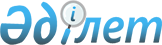 Қазақстан Республикасының Қаржы министрлiгi Қазынашылық комитетiнiң жекелеген мемлекеттiк мекемелерiн қайта атау туралыҚазақстан Республикасы Үкіметінің қаулысы. 2002 жылғы 25 қараша N 1250

      Қазақстан Республикасының Үкiметi қаулы етеді: 

 

      1. Мынадай мемлекеттiк мекемелер: 

      1) "Целинный аудандық қазынашылық бөлiмi" "Ғабит Мүсiрепов атындағы ауданның қазынашылық бөлiмi" болып; 

      2) "Лениногор аудандық қазынашылық бөлiмi" "Риддер қалалық қазынашылық бөлiмi" болып қайта аталсын. <*> 

       ЕСКЕРТУ. 1-тармаққа өзгеріс енгізілді - ҚР Үкіметінің 2004.06.24. N 695   қаулысымен . 

      2. Қазақстан Республикасының Қаржы министрлiгi осы қаулыны iске асыру жөнiнде қажеттi шаралар қабылдасын. 

      3. Осы қаулы қол қойылған күнiнен бастап күшiне енедi.        Қазақстан Республикасының 

      Премьер-Министрі 
					© 2012. Қазақстан Республикасы Әділет министрлігінің «Қазақстан Республикасының Заңнама және құқықтық ақпарат институты» ШЖҚ РМК
				